Plan van aanpakAchtergronden projectIedere muziek geïnteresseerd persoon heeft redelijk wat geld over voor een goede speaker koptelefoon of oortjes. De kwaliteit van het geluid is dan ook altijd naar behoren. Echter als ik een koptelefoon ga halen voor een redelijk budget dan kan ik nooit het gewenste design vinden. En dit probleem hebben veel meer mensen. Daarom is de terechte vraag ook waarom wil ik zo veel geld uitgeven aan een koptelefoon die goed geluid heeft maar eigenlijk vind ik hem spuuglelijk. Ik wil toch niet verschudt lopen met een koptelefoon die veel geld heeft gekost?Herdacht de opdracht gever precies het zelfde over daarom wou hij een koptelefoon die naar zijn smaak ontworpen is. Deze smaak heeft hij verwerkt in het onderstaande imagepanels.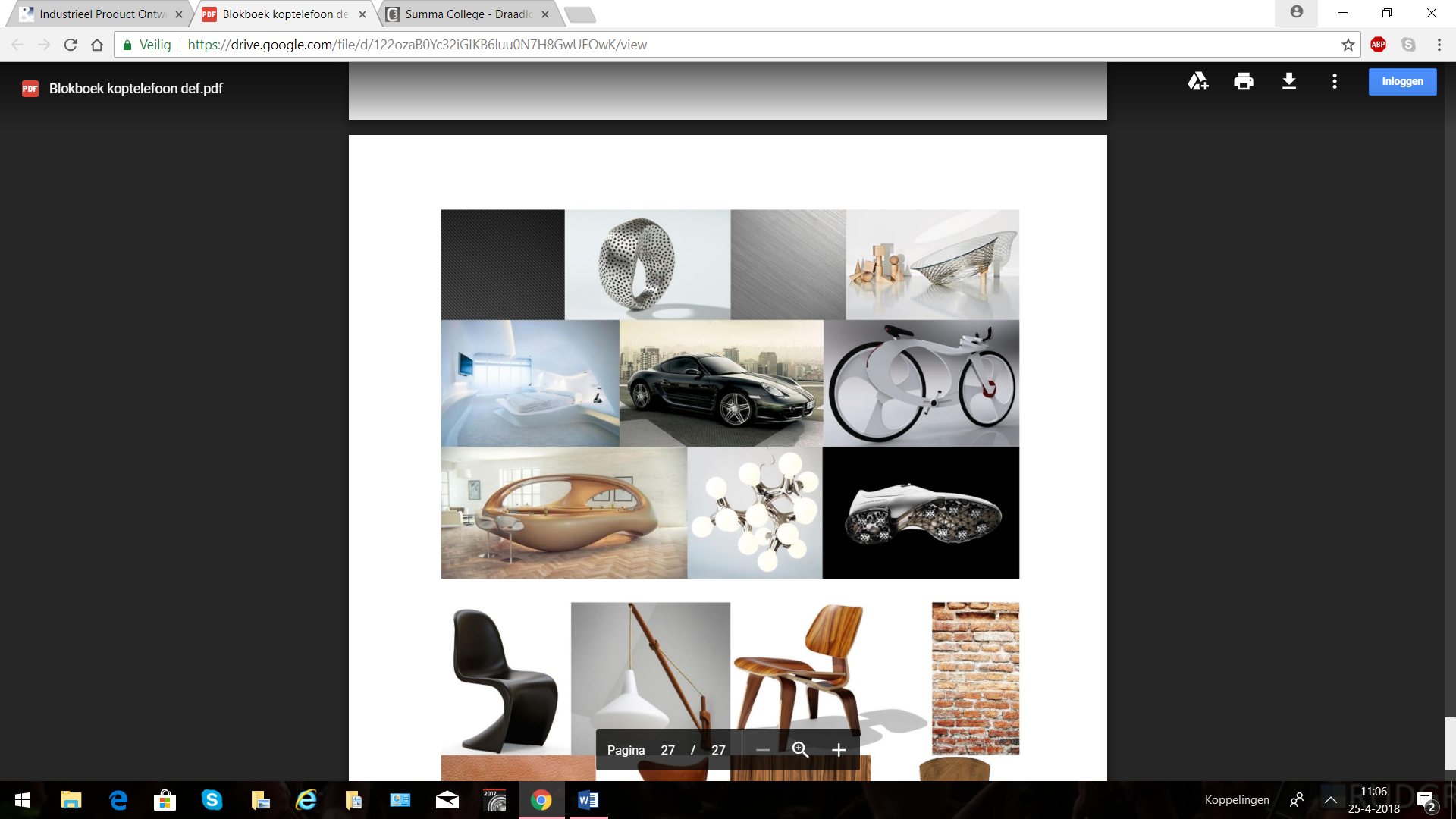 Probleem stelling en deelproblemenHoe Kan ik op basis van het imagepannel een ontwerp neer zetten die doormiddel van drie verschillende productie methode geproduceerd kan worden.Deel problemenHoe maak ik een ontwerp aan de hand van het imagepannel?Hoe maak ik gebruik van minimaal 3 productie technieken in mijn ontwerp?Hoe zet ik de vrije ontwerp vormen om in 3D CAD?Hoe modelleer ik op basis van aangeleverde geometrie?Hoe vertaal ik mijn ontwerp naar een realistisch product?Hoe creëer ik een passend merk bij mijn doel groep?Rand voorwaarden De dingen die ik nodig heb voor mijn project tot een goed einden te brengen zijn:AlgemeenWerk ruimteTijdHulp zo nodig van docenten en studie genotenBureau artikelenPC of laptopSollidworksOffice paketPrinter (met scan en kopieer mogelijkheid)Internet (wifi en kabel)Software (3D printer Laser snijder Frees)Schrijf benodigd hedenZwarte schets penA3 papier/A4 papierMaterialenKartonKunstof plaat3D print filamentMDFPiepschuimHout lijm Hot melt lijmSpijtbussen verschillenden kleurenMachines 3D printerLaser snijderFreesAccu boorVerf föhnDraadbuigerKolomboorVacuüm vorm apparaathandgereedschapSchaar Stanley mesLijm pistoolSchuifmaatLiniaalBlokhaakGeodriehoekOp te leveren productIk ga de volgenden producten op leveren.Plan van AanpakPlanningPersonaSchetsen3 conceptenKesselring methodeConceptEerste op zet CADCAD modelMateriaal keuzeProductie methodeWerkvoorbereidingsducment Geperfectioneerd prototypeEindpresentatieAfspraak verslagenProject verslagAfbakening en risico’sAfbakeningen Op de volgende zaken ga ik mij niet richten tijdens dit project. Er word namelijk geen gebruikers handleiding geschreven. Ook word er geen verpakking geproduceerd of elk ander op berg middel. Ik ga mij wel richten op de volgende zaken. Zo ga ik het ontwerp baseren op de aangeleverde scan.Risico’sMijn risico’s zijn:Ik heb vaker vertraging omdat ik minimaal een uur met het opbenbaar vervoer moet reizen voor dat ik op mijn werk locatie aanwezig kan zijn.Ik heb last van dyslexie waardoor mijn teksten op het gebied van grammatica spelling niet in alle gevallen correct zijn.KwaliteitPlan van aanpakAllen hoofstukken behorend in een PVA worden correct benoemd en bevatten gedetailleerde informatie. PlanningIn de planning komen allen op te leveren producten aan bod. Deze planning word iedere vrijdag zo nodig aangepast zo dat hij weer klop met de voortgang van het project.SchetsenEr worden minimaal 20 schetsen opgeleverd op het gebied van vormgeving. Deze schetsen worden gebaseerd op het imagepanel die word getoond in het hoofdstuk achtergrond project.3 conceptenDe 3 concepten worden allemaal aan de hand van het morfologisch overzicht gecreëerd en gepresenteerd op de blog aan de hand van duidelijke schetsen. Deze handschetsen worden allemaal getekend op A3 en verduidelijk waar nodig is met woorden en of pijlen en handen. Deze concepten zijn nog niet geheel uit gewerkt tot een werkend conceptKesselring methode Aan de hand van het gebruik en de productie van het concept worden er cijfers gegeven deze worden verwekt in een tabel en aan de hand hiervan komt het beste concept naar boven.ConceptHet concept word gekozen aan de hand van de kesselring methoden en in overleg met de opdrachtgever. Dit word verder uitgewerkt tot dat het concept zijn gewenste functies kan uit oefenen.Concept modelIs een werkend model van mijn concept waar de technische problemen in zijn opgelost en dat getest kan worden. Er kunnen wel nog een paar kinderziektes in voor komen.CAD modelHet CAD model is een een op een model van het gehele bordspel met kleur en materiaal toegevoegd. Alle schetsen zijn fully difined. Werkvoorbereidingsducment In de werkvoorbereiding vind je alle werktekeningen van elk onder deel dat gemaakt moet worden en hoelang dit gaat duren, welk materiaal het van moet worden gemaakt en met welke machine het onder deel moet worden gemaakt. De werktekeningen worden op A3 met summa omkadering en met alle maten en toleranties opgeleverd.Geperfectioneerd prototypeDit is het uiteindelijke spel hoe het uiteindelijk gaat worden hier mogen geen kinderziektes meer in zitten en moet geheel naar behoren werken en zonder problemen gebruikt kunnen worden. Dit model moet minimaal uit 3 verschillende productie technieken zijn gefabriceerd.EindpresentatieDeze presentatie moet te volgen kunnen zijn door 90 van de 100 mensen die nog helemaal niks af weten van het gehelen project. En moet duidelijk weer geven hoe ik op het uit eindelijke product ben uit gekomen dit moet ook begrijp baar zijn voor 90% van de Nederlandse bevolking.Afspraak verslagenDit zijn korten samenvatting van de gesprekken die zijn gevoerd met de opdrachtgever van minimaal 100 woorden en maximaal 300 woorden.Project verslagIn het project verslag komen alle in te leveren producten in te staan met waarnodig nog een toelichting van minimaal 20 woorden. Deze zal terug te vinden zijn op de hiervoor aangewezen blog.